ПОЯСНЮВАЛЬНА ЗАПИСКА№ ПЗН-63637 від 15.03.2024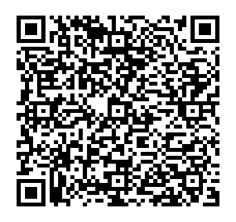 до проєкту рішення Київської міської ради:Про надання ТОВАРИСТВУ З ОБМЕЖЕНОЮ ВІДПОВІДАЛЬНІСТЮ «ЛАЙФСЕЛЛ» дозволу на розроблення проєкту землеустрою щодо відведення земельної ділянки в оренду для розміщення та експлуатації об'єктів і споруд електронних комунікацій на перетині пров. 2-й Східно-Дальній та пров. 3-й Східно-Дальній (поруч СТ «Стадне») у Дарницькому районі міста КиєваЮридична особа:Відомості про земельну ділянку (обліковий код 96:045:0133).3. Обґрунтування прийняття рішення.На клопотання зацікавленої особи відповідно до статей 9, 123 Земельного кодексу України та Порядку набуття прав на землю із земель комунальної власності у місті Києві, затвердженого рішенням Київської міської ради від 20.04.2017 № 241/2463, Департаментом земельних ресурсів виконавчого органу Київської міської ради (Київської міської державної адміністрації) розроблено проєкт рішення Київської міської ради.4. Мета прийняття рішення.Метою прийняття рішення є забезпечення реалізації встановленого Земельним кодексом України права особи на розроблення проєкту землеустрою щодо відведення земельної ділянки.5. Особливі характеристики ділянки.6. Стан нормативно-правової бази у даній сфері правового регулювання.Загальні засади та порядок отримання дозволу на розроблення документації із землеустрою визначено статтями 9, 123 Земельного кодексу України.Проєкт рішення не містить інформацію з обмеженим доступом у розумінні статті 6 Закону України «Про доступ до публічної інформації».Проєкт рішення не стосується прав і соціальної захищеності осіб з інвалідністю та не матиме впливу на життєдіяльність цієї категорії.7. Фінансово-економічне обґрунтування.Реалізація рішення не потребує додаткових витрат міського бюджету.8. Прогноз соціально-економічних та інших наслідків прийняття рішення.Наслідками прийняття розробленого проєкту рішення стане реалізація зацікавленою особою своїх прав щодо користування земельною ділянкою.Доповідач: директор Департаменту земельних ресурсів Валентина ПЕЛИХ. Назва	ТОВАРИСТВО З ОБМЕЖЕНОЮ ВІДПОВІДАЛЬНІСТЮ «ЛАЙФСЕЛЛ» Перелік засновників (учасників) юридичної особиЛАЙФСЕЛЛ ВЕНЧУРС КООПЕРАТІЕФ Ю.А.Країна резиденства: Нідерланди Кінцевий бенефіціарний   власник (контролер)Відсутній Клопотаннявід 11.03.2024 № 320126541 Місце розташування (адреса)м. Київ, р-н Дарницький, перетин пров. 2-й Східно-Дальній та пров. 3-й Східно-Дальній (поруч СТ «Стадне») Орієнтовна площа0,01 га Вид та термін користуванняоренда Заявлене цільове призначеннядля розміщення та експлуатації об'єктів і споруд електронних комунікацій Наявність будівель і споруд   на ділянці:Земельна ділянка вільна від забудови.  Наявність ДПТ:Детальний план території відсутній. Функціональне призначення   згідно з Генпланом:Відповідно до Генерального плану міста Києва та проекту планування його приміської зони на період до 2020 року, затвердженого рішенням Київської міської ради від 28.03.2002 № 370/1804, земельна ділянка за функціональним призначенням відноситься до території громадських будівель та споруд (на розрахунковий період) (довідка (витяг) з містобудівного кадастру, наданий листом Департаменту містобудування та архітектури виконавчого органу Київської міської ради (Київської міської державної адміністрації) від 13.03.2024 № 055-2470). Правовий режим:Земельна ділянка належить до земель комунальної власності територіальної громади міста Києва. Розташування в зеленій зоні:Земельна ділянка не входить до зеленої зони. Інші особливості:Земельна ділянка потрапляє в межі прибережної захисної смуги, що визначена статтею 60 Земельного кодексу України.Відповідно до статті 134 Земельного кодексу України не підлягають продажу, передачі в користування на конкурентних засадах (на земельних торгах) земельні ділянки державної чи комунальної власності у разі, зокрема:будівництва, обслуговування об’єктів інженерної, транспортної, енергетичної інфраструктури, мультимодальних терміналів, об’єктів зв’язку та дорожнього господарства (крім об’єктів дорожнього сервісу).Відповідно до частини третьої статті 24 Закону України «Про регулювання містобудівної діяльності» обмеження щодо передачі (надання) земельних ділянок із земель державної або комунальної власності у власність чи користування фізичним або юридичним особам не поширюються на випадки надання земельної ділянки для розміщення технічних засобів та/або споруд електронних комунікацій, лінійних об’єктів енергетичної та транспортної інфраструктури (доріг, мостів, естакад).Зазначаємо, що Департамент земельних ресурсів не може перебирати на себе повноваження Київської міської ради та приймати рішення про надання дозволу на розроблення проєкту землеустрою щодо відведення земельної ділянки або про відмову у наданні такого дозволу, оскільки відповідно до пункту 34 частини першої статті 26 Закону України «Про місцеве самоврядування в Україні» та статей 9, 122 Земельного кодексу України такі питання вирішуються виключно на пленарних засіданнях сільської, селищної, міської ради. Зазначене підтверджується, зокрема, рішеннями Верховного Суду від 28.04.2021 у справі № 826/8857/16,            від 17.04.2018 у справі № 826/8107/16, від 16.09.2021 у справі № 826/8847/16. Зважаючи на вказане, цей проєкт рішення направляється для подальшого розгляду Київською міською радою відповідно до її Регламенту.Директор Департаменту земельних ресурсівВалентина ПЕЛИХ